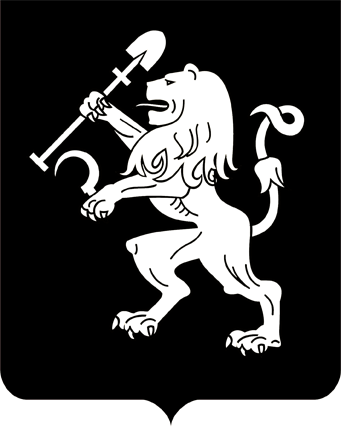 АДМИНИСТРАЦИЯ ГОРОДА КРАСНОЯРСКАПОСТАНОВЛЕНИЕО внесении изменений в постановление администрациигорода от 25.12.2013 № 750В целях упорядочения процесса взаимодействия заказчиков и уполномоченного органа при осуществлении закупок, в соответствии  со статьей 26 Федерального закона от 05.04.2013 № 44-ФЗ «О контрактной системе в сфере закупок товаров, работ, услуг для обеспечения  государственных и муниципальных нужд», руководствуясь ст. 41, 58, 59 Устава города Красноярска,ПОСТАНОВЛЯЮ:1. Внести в постановление администрации города от 25.12.2013            № 750 «О наделении полномочиями» следующие изменения:1) пункт 1 изложить в следующей редакции:«1. Наделить департамент муниципального заказа администрации города Красноярска полномочиями на определение поставщиков (подрядчиков, исполнителей) для муниципальных заказчиков города Красноярска, а также для муниципальных бюджетных учреждений, муниципальных автономных учреждений, муниципальных унитарных предприятий города Красноярска в установленных федеральным законодательством случаях.»;2) приложение к постановлению изложить в редакции согласно приложению к настоящему постановлению.2. Настоящее постановление опубликовать в газете «Городские новости» и разместить на официальном сайте администрации города.Глава города                                                                                 С.В. ЕреминПриложение к постановлению администрации городаот ____________№ _________«Приложение к постановлению администрации городаот 25.12.2013 № 750ПОРЯДОКвзаимодействия заказчиков города Красноярска и органа,уполномоченного на определение поставщиков (подрядчиков,исполнителей) в сфере закупок товаров, работ, услугдля муниципальных нуждI. Общие положения1. Настоящий Порядок регулирует отношения, направленные на определение поставщиков (подрядчиков, исполнителей) для муниципальных нужд заказчиков города Красноярска при осуществлении централизованных закупок.2. Настоящий Порядок разработан в соответствии с Федеральным законом от 05.04.2013 № 44-ФЗ «О контрактной системе в сфере закупок товаров, работ, услуг для обеспечения государственных и муниципальных нужд» (далее – Закон о контрактной системе).3. Для целей настоящего Порядка используются следующие основные понятия:1) заказчики – муниципальные заказчики города Красноярска,             а также муниципальные бюджетные учреждения, муниципальные автономные учреждения, муниципальные унитарные предприятия города Красноярска в случаях и порядке, установленных действующим законодательством о контрактной системе;2) уполномоченный орган – департамент муниципального заказа администрации города Красноярска, осуществляющий функции по определению поставщиков (подрядчиков, исполнителей) для заказчиков;3) автоматизированная информационная система «Муниципальный заказчик» (далее – АИС МЗ) – автоматизированная информационная система поддержки планирования и осуществления закупок товаров, работ, услуг, используемая уполномоченным органом и заказчиками в соответствии с руководством пользователя;4) документация о закупке – предусмотренная Законом о контрактной системе документация об осуществлении закупки конкурентным способом, а также извещение о проведении запроса котировок                в электронной форме;5) примерная форма документации – документация, разработанная уполномоченным органом в рамках оказания методологической помощи заказчикам с учетом требований законодательства о контрактной системе к конкретному способу определения поставщика (подрядчика, исполнителя);6) реестр муниципальных потребностей заказчиков города Красноярска (далее – реестр потребностей) – перечень сведений о потребностях заказчиков в товарах, работах, услугах, формирование и ведение которого осуществляется с использованием АИС МЗ в порядке, установленном администрацией города Красноярска;7) типовая потребность – набор сведений, необходимый для формирования позиции плана-графика, реестра потребностей и осуществления закупок отдельных видов товаров, работ, услуг, имеющих неизменные функциональные, технические, качественные и эксплуатационные характеристики;8) библиотека типовых потребностей – сформированный и утвержденный уполномоченным органом перечень типовых потребностей;9) упрощенный порядок взаимодействия – совокупность действий заказчика и уполномоченного органа при осуществлении закупки товаров, работ, услуг по типовой потребности.II. Действия заказчика при осуществлении закупокконкурентными способами4. Принимает решение об осуществлении закупки товаров, работ, услуг конкурентным способом.5. Выбирает способ определения поставщика (подрядчика, исполнителя) в соответствии с законодательством о контрактной системе.6. Определяет условия закупки товаров, работ, услуг.7. Обосновывает начальную (максимальную) цену в соответствии с Законом о контрактной системе.8. Указывает необходимые условия для осуществления закупок                 в плане-графике закупок и реестре потребностей.9. Формирует и утверждает документацию о закупке на основании примерной формы документации.10. В случаях и порядке, установленных администрацией города, согласовывает с Управлением информатизации и связи администрации города Красноярска документацию о закупке на приобретение вычислительной техники, периферийного оборудования и программного обеспечения с использованием АИС МЗ.11. В целях осуществления закупки направляет через АИС МЗ в уполномоченный орган пакет документов (далее – пакет документов для осуществления закупки), содержащий:1) копию приказа об осуществлении закупки и утверждении документации о закупке;2) сведения о бюджетном обязательстве получателя бюджетных средств (дата и учетный номер);3) обоснование начальной (максимальной) цены контракта, начальной суммы цен единиц товаров, работ, услуг с приложением копий документов, используемых для обоснования;4) документацию о закупке, соответствующую действующему законодательству о контрактной системе;5) иные документы, предусмотренные действующим законодательством (при необходимости).12. Направляет пакет документов для осуществления закупки в срок не позднее 10 числа месяца, в котором планируется размещение извещения об осуществлении закупки в Единой информационной системе в сфере закупок (далее – ЕИС).13. Дорабатывает документацию о закупке, в случае направления уполномоченным органом такой документации на доработку через АИС МЗ. Срок нахождения документации о закупке на доработке не может превышать 2 рабочих дней.14. В случае внесения изменений в план-график закупок, реестр потребностей в период нахождения документации о закупке в уполномоченном органе до момента размещения извещения об осуществлении закупки, заказчик уведомляет уполномоченный орган в день внесения таких изменений.Такое уведомление должно содержать информацию о наименовании объекта закупки, информацию об идентификационном коде закупки, информацию о дате опубликования изменений в план-график закупок, реестр потребностей, информацию о дате возможного размещения извещения об осуществлении закупки в ЕИС.15. Принимает решение о внесении изменений в документацию о закупке и/или извещение об осуществлении закупки в сроки, предусмотренные Законом о контрактной системе, и направляет в день принятия такого решения до 15:00 в уполномоченный орган через АИС МЗ пакет документов (далее – пакет документов для внесения изменений), содержащий:1) копию приказа о внесении изменений в документацию и /или извещение об осуществлении закупки, содержащего следующую информацию:наименование объекта закупки;	номер извещения об осуществлении закупки, в которое планируется вносить изменения;номера разделов документации, в которые планируется вносить изменения;2) обоснование начальной (максимальной) цены контракта, начальной суммы цен единиц товаров, работ, услуг с приложением копий документов, используемых для обоснования (при необходимости);3) разделы документации о закупке в новой редакции;4) иные документы, предусмотренные действующим законодательством (при необходимости).16. Принимает решение об отмене определения поставщика (подрядчика, исполнителя) в сроки, предусмотренные Законом о контрактной системе, и направляет в день принятия такого решения до 15:00               в уполномоченный орган копию приказа об отмене определения поставщика (подрядчика, исполнителя), содержащего следующую информацию:1) наименование объекта закупки;2) номер извещения об осуществлении закупки.17. Предоставляет  в уполномоченный орган разъяснения положений документации о закупке по запросам, поступившим от участника закупки, с указанием номера извещения об осуществлении закупки, даты и времени поступления запроса на разъяснение положений документации.18. При проведении совместных торгов заказчик действует в соответствии с соглашением, заключенным в порядке, установленном законодательством о контрактной системе.19. При необходимости заказчики обеспечивают вхождение в состав единой комиссии по осуществлению закупок своих уполномоченных представителей, обладающих специальными знаниями, относящимися к объекту закупки.20. В случае если в соответствии с законодательством о контрактной системе уполномоченный орган ведет учет и возврат денежных средств, внесенных в качестве обеспечения заявок на участие в закупках, заказчик направляет письменное уведомление в уполномоченный орган в день заключения контракта с победителем закупки для возврата денежных средств, внесенных в качестве обеспечения заявки на участие в закупке, на счет, с которого поступили денежные средства.21. Закупки у единственного поставщика (подрядчика, исполнителя) заказчик осуществляет самостоятельно.III. Действия уполномоченного органапри осуществлении закупок конкурентными способами22. Уполномоченный орган определяет поставщиков (подрядчиков, исполнителей) для заказчиков в соответствии с информацией, включенной в планы-графики закупок, реестр потребностей, документацию о закупке. 23. Обеспечивает соблюдение процедуры осуществления закупок в порядке, установленном Законом о контрактной системе.24. Осуществляет методологическое сопровождение и координацию деятельности заказчиков по вопросам осуществления закупок.25. Разрабатывает в рамках методологического сопровождения и размещает в АИС МЗ примерные формы документации. Приводит примерные формы документации в соответствие с законодательством о контрактной системе.26. Принимает направленные заказчиком через АИС МЗ пакеты документов для осуществления закупок, пакеты документов для внесения изменений.27. Рассматривает поступившие от заказчика пакеты документов для осуществления закупок, пакеты документов для внесения изменений на соответствие законодательству в целях размещения извещения в ЕИС, при необходимости направляет такие документы на доработку заказчику с помощью АИС МЗ.28. На основании составленной и утвержденной заказчиком документации о закупке формирует и размещает извещение об осуществлении закупки, а также соответствующую документацию в ЕИС. 29. Размещает в ЕИС информацию об изменениях в документацию и/или в извещение об осуществлении закупки в порядке, предусмотренном Законом о контрактной системе.30. Размещает в ЕИС информацию об отмене определения поставщика (подрядчика, исполнителя) при условии направления заказчиком в уполномоченный орган копии приказа об отмене определения поставщика (подрядчика, исполнителя) в срок, установленный Законом о контрактной системе.31. Размещает в ЕИС разъяснения положений документации о закупке по запросам участников закупки.32. Оформляет и размещает в ЕИС протоколы, предусмотренные Законом о контрактной системе, составленные в ходе проведения процедур определения поставщика (подрядчика, исполнителя).33. Обеспечивает конфиденциальность сведений, содержащихся в заявках на участие в закупках.34. Обеспечивает хранение не менее трех лет документов об осуществлении закупок в предусмотренных Законом о контрактной системе случаях.35. Осуществляет прием и регистрацию заявок на участие в определении поставщика (подрядчика, исполнителя) в случаях, предусмотренных законодательством о контрактной системе.36. Уполномоченный орган направляет заказчику на доработку            с помощью АИС МЗ представленный пакет документов для осуществления закупки, пакет документов для внесения изменений в случае:1) предоставления заказчиком неполного пакета документов, необходимого для определения поставщика (подрядчика, исполнителя);2) несоответствия представленной документации о закупке сведениям, указанным в плане-графике закупок, реестре потребностей;3) несоответствия сведений, указанных заказчиком, сведениям, содержащимся в ЕИС;4) несоответствия представленной документации или разделов документации требованиям действующего законодательства.37. Уполномоченный орган возвращает заказчику представленный пакет документов для осуществления закупки, пакет документов для внесения изменений в случае:1) предоставления пакета документов для внесения изменений с нарушением сроков, предусмотренных Законом о контрактной системе;2) нахождение документации на доработке у заказчика в АИС МЗ более 2 рабочих дней или в случае возвращения документов с доработки без устранения причин направления пакета документов на доработку.38. Уполномоченный орган в течение 15 рабочих дней со дня получения от заказчика пакета документов для осуществления закупки формирует и размещает извещение об осуществлении закупки в ЕИС либо возвращает его заказчику при наличии оснований, указанных                   в пункте 37 настоящего Порядка.39. В срок формирования и размещения извещения об осуществлении закупки в ЕИС, указанный в пункте 38 настоящего Порядка,                  не входит время нахождения пакета документов на доработке у заказ-чика.40. При проведении совместных закупок уполномоченный орган действует в соответствии с соглашением, заключенным в порядке, установленном действующим законодательством.IV. Упрощенный порядок взаимодействия41. Упрощенный порядок взаимодействия Заказчика и уполномоченного органа применяется при наличии типовой потребности на конкретный вид товаров, работ, услуг в библиотеке типовых потребностей.42. Типовые потребности разрабатываются уполномоченным органом в рамках методологического сопровождения заказчиков и включаются в библиотеку типовых потребностей, используемых при применении упрощенного порядка взаимодействия.43. При взаимодействии заказчика и уполномоченного органа в упрощенном порядке применяются положения о действиях заказчика при осуществлении закупок конкурентными способами (раздел II настоящего Порядка) и положения о действиях уполномоченного органа при осуществлении закупок конкурентными способами (раздел III настоящего Порядка) с учетом особенностей, определенных настоящим разделом.44. Для использования упрощенного порядка взаимодействия заказчик указывает в плане-графике закупок, реестре потребностей условия, идентичные условиям, содержащимся в типовой потребности,             с применением сервисов АИС МЗ.45. Заказчик формирует документацию о закупке по типовой потребности путем заполнения полей индивидуальной информацией               с применением сервисов АИС МЗ. 46. В случае внесения изменений в отдельные законодательные акты о контрактной системе или вступления в силу нового законодательного акта, положения которых обязательны для включения в документацию о закупке, план-график закупок, уполномоченный орган блокирует возможность осуществления упрощенного порядка взаимодействия до приведения типовой потребности в соответствие с законодательством о контрактной системе. При этом взаимодействие заказчика и уполномоченного органа осуществляется в соответствии с положениями разделов II, III настоящего Порядка.47. При использовании упрощенного порядка взаимодействия уполномоченный орган в течение 5 рабочих дней со дня получения от заказчика пакета документов для осуществления закупки формирует и размещает извещение об осуществлении закупки в ЕИС либо возвращает его заказчику при наличии оснований, указанных в пункте 37 настоящего Порядка.48. В срок формирования и размещения извещения об осуществлении закупки, указанный в пункте 47 настоящего Порядка, не входит время нахождения пакета документов для осуществления закупки на доработке у заказчиков.».14.01.2020№ 5